PROGRAMA REEDUCACIÓN DEL ALUMNADO CON DIFICULTADES DE AUTORREGULACIÓN DEL COMPORTAMIENTOOBJETIVOSEncontrar el significado y causa del comportamiento no reguladoConseguir una mejor vinculación del alumnado con el centroElaborar medidas individualizadas para la regulación del comportamiento de cada alumno/aINTRODUCCIÓNNos basamos en las ideas de los Centros de Recursos Educativos para Alumnos con Trastornos del Desarrollo y de la Conducta (CRETDIC), en el que las dificultades son de autorregulación comportamiento debido a un malestar del alumnado que no pueden explicar, rigidez en ideas,  aprendizaje y comunicación (anticipativa), con sentimiento permanente de injusticia "tu o yo", con lo que al final se concluye que la regulación no es del sujeto, es mutua con el entorno, es un proceso de construcción compartida de significados. Para ello hay que generar seguridad, vinculación, confianza y alternativas Desplazar la conversación a cosas tranquilas para el q domine y luego en otro momento hablar otra cosa, junto con la coordinación periódica de varios profesionales para proponer ideas y buscar la validación emocional de la opinión del alumno (Bolea y Gallardo, 2012)Partimos también de la idea de Hattie (2015) que postula que lo que más influye en el aprendizaje del alumnado es:1. La relación emocional con el profe y que crea en ellos de manera incondicional.2.- Cooperación entre el profesorado.3.- Autoconcepto y experiencia personal del alumnado.Finalmente resumimos en que es importante mostrar firmeza y amabilidad, escuchar y colaborar, hay que emplear tiempos concretos con ellos.ACCIONES SESIÓN 1Presentación del programa y negociación de normas con el alumnado.Identificación de fortalezas, debilidades, intereses y valores.Preparación de un trabajo personalizado que tenga en cuenca valores y orientación académica/profesional para exponer en la hora de tutoría.Asignación de un profe tutor/a para el seguimiento.Reunión con la familia y firma del compromiso del alumnado.Evaluación conjunta del proceso, propuesta de medidas de actuación y validación emocional con el alumnado, como:Tiempos semanales de seguimiento con adulto.Tiempos semanales de coordinación familiar.Cambios en aspectos curriculares y académicos.Reunión del equipo docente para comunicar acuerdos y hacerlos efectivos.Si yo puedo, tú puedes. A partir de 2º de ESO, van a contarlo, a partir de ahí trabajan proyectos, oratoria. Se trabaja dinámica de grupo, se regulan ellos, tardan unos meses. Referentes positivos. Las charlas son en coles, luego cortos o cuentos, luego organizar jornadas. Es un ApS.Otra cosa no hay partes, se recupera el tiempo, la 7ª hora.PAUTAS PARA LAS TUTORÍAS INDIVIDUALES1.- El alumno/a tiene que hablar más que el profe. Una de las funciones más importantes es la de escucha, para orientarnos calculemos que la escucha debe suponer más de 2/3 del tiempo. Ayudamos a encontrar puntos fuertes y débiles del alumnado y los trabajamos a través de compromisos y motivación.2.- Hablamos de conductas. Ayudamos al alumnado a identificar conductas perturbadoras de las que no lo son, ya sea con las suyas o con ejemplos, videos, etc. También analizamos consecuencias.3.- No se juzga, se ayuda a reflexionar y a alcanzar compromisos a través de preguntas o anécdotas, pero no entramos a valorar o lo hacemos mínimamente, es decir podemos dar nuestra opinión, pero dejando claro que no es la válida. Hay que ir a las causas a los por qués.4.- La confianza es clave. Tenemos que conseguir aumentar la confianza del alumnado en nosotros/as. Una manera es mostrar apoyo y afecto incondicional. La otra es cuestión de tiempo.5.- La influencia es una cuestión de tiempo y continuidad. A más horas y más continuidad, más influencia. Transformar el control en acompañamiento. La apuesta por el control y la obediencia incondicional, afianza una conducta inflexible y de rechazo en el alumno.Cerramos el ciclo de trabajo con acuerdos y compromisos (que pueden ser mutuos) y los concretamos al máximo nivel: cuándo, cómo, dónde, por qué…CUADERNO ACTIVIDADESNOMBRE:ACTIVIDAD 1: NOS CONOCEMOS:- Bazar mágico + Escudo de armas. Video de Víctor Kuppers- Lista de valores. Video de “director de operaciones” o “padre parado”- Metas en la vida, puntos fuertes, débiles y pasiones. Video de Marcianitos o Zona de confort o niño sirio con Gonzo.ACTIVIDAD 2: REFLEXIONAMOS- Preguntas para tu orientaciónACTIVIDADES FIN DE JORNADA: EL DIARIO DEL DÍAEscribe tus reflexiones y tus aprendizajes sobre el día de hoyHazlo a modo de diario, hablando contigo mismo, reflexionando sobre todo lo que te ha sucedido durante el día e intentar a si conocerte mayor a ti mismo.Al final se graba un video con la reflexiones y compromisos para publicar y poner en clase.1.- Autoconocimiento. Qué cosas más te definen (logros, valores, puntos fuertes y débiles, pasiones…)2.- Aprendizajes y reflexiones. Comenta ideas, qué te ha gustado más, y por qué.3.- Consejos para otras personas que inician su paso por el instituto.4.- Compromisos a partir de todo lo visto el día de hoy- BAZAR MÁGICO: El dinamizador de la actividad dice a los participantes: “Imaginaos que nos encontramos en un gran bazar, donde hay de todo. El bazar es mágico y especial: cada cual puede coger la característica que desea tener, y en cambio, puede dejar la que menos le gusta de sí mismo, solo se puede entrar una vez para coger una cosa y dejar otra”. Al salir del bazar imaginario, cada participante escribe en un papel post-it su nombre y lo que ha cogido y ha dejado en el bazar. La pizarra se dividirá en dos secciones: “Coger” y “Dejar”, y en cada sitio se transcribirá lo que se ha anotado en los papeles. A continuación se hace una puesta en común en la que todos los participantes, de uno en uno, razonan los motivos de sus elecciones.Escríbelas aquí:- ESCUDO DE ARMAS: Cada alumno va a realizar un escudo de armas, su propio escudo personal. En el deben representarse aquellos aspectos de su propia personalidad que considere más importantes, y que sean positivos.Se pueden representar aspectos como:     - Lo mejor que cada uno ha conseguido     - La cualidad personal de la uno está más satisfecho     - La afición que uno más estima en sí mismo.     - Los objetivos más importantes para uno.     Pero sólo deben representarse cosas positivas.b)   Se pueden representar mediante el dibujo, o mediante fotos, recortes, etc.c)    Se divide el escudo en tantas partes como aspectos se quieran representar, y en cada una de las casillas se representa un solo aspecto.LISTA DE VALORESSubraya los 10 valores más importantes para ti, y luego ordena de más a menos importante esos 10. Más tarde explica por qué.AfectoAgresividadAlegríaAltruismoAmabilidadAmbiciónAmistadAmorAprenderArmoníaArriesgarArteAsertividadAtractivoAtrevimientoAutocontrolAventuraBellezaBienestarCambioCaridadCienciaComodidadCompasiónCompromisoConcienciaConfianzaConocimientoControlCooperaciónCorajeCreatividadCuidadoCuriosidadDependenciaDesafíoDescansarDestacarDiferenciaDignidadDineroDisciplinaDiversiónDominanciaEducaciónEfectividadEleganciaEmpatíaEnseñarEntretenimientoEntusiasmoEspiritualidadEspontaneidadEstabilidadExcelenciaÉxitoFamaFamiliaFeFelicidadFortalezaGanarGenerosidadHeroísmoHumorIndependenciaInteligenciaJusticiaLealtadLibertadLiderarMatrimonioModestiaMotivaciónNaturalezaOptimismoOriginalidadPerfecciónPerseveranciaPesimismoPlacerPoderPopularidadPrivacidadProfesionalidadRapidezRespetoResponsabilidadSacrificioSaludSeguridadSensualidadSexualidadSilencioSoledadSolidaridadSuperaciónTrabajo en equipoTranquilidadValentíaVerdad- CUESTIONES DE AUTONOCIMIENTO1.- METAS EN LA VIDAOrdena estas metas en la vida, en función de tus ideas:Ser ricoSer famosoViajar muchoTener poderTener tiempo libreHacer lo que me gustaInventar algo que cambie el mundoAyudar a los demásEstar tranquiloTener estabilidadFormar una familiaDivertirme al máximoConseguir que mi familia se sienta orgullosaOtras:…….1. Haz una lista de tus Puntos Fuertes y tus Puntos débilesPrimero escribe absolutamente todo lo que te viene a la cabeza sin juzgarlo.Cuando termines analiza cada una. Te dejamos algunos a modo de ejemplo2. Haz una lista de tus pasionesHaz otra lista pero esta vez escribe todo aquello que te motiva, te apasiona, te divierte, aquello que te hace disfrutar de verdad en la vida, escribe todo lo que se te ocurra, ¡ya!7 PREGUNTAS PARA TU ORIENTACIÓN¿Qué actividad harías todos los días si tuvieras todo el dinero que necesitas?¿Con qué actividades se te pasa en tiempo volando? ¿Sobre qué cosas lees sin aburrirte? ¿En qué actividades te vuelves creativo, se te ocurren cosas, creas cosas…?¿Qué cosas haces mejor que la media? Pregúntalo¿Quiénes son tus ídolos o héroes?¿Cuáles son las 20 cosas que te gustaría hacer antes de morir?¿Si viajaras en el tiempo, cambiarías lo que estás haciendo ahora?¿Tienes un proyecto personal o te estás dejando llevar? Analiza las distintas aéreas de tu vida¿Qué sientes sobre las distintas partes de tu vida? Si hay alguna área en la que sientes que no estás consiguiendo lo que realmente te gustaría conseguir probablemente te venga bien conocerte mejor a ti mismo.Felicidad¿Cómo defines tú la felicidad?¿En qué periodo o periodos de tu vida has sido más feliz? ¿Por qué?¿Eres feliz ahora mismo? ¿Por qué?¿De qué logros personales estas orgulloso/a? ¿Por qué?Social¿Cómo defines un amigo o amiga?¿Qué cualidades debe tener una persona para que disfrutes pasando el tiempo con ella?¿Disfrutas con tus amigos y amigas o sigues con ellos porque no encuentras el tipo de personas con las que te gustaría realmente tener una amistad? ¿Por qué?¿Te sientes solo? ¿Por qué?¿Qué mejorarías respecto a tus habilidades sociales? (ser extrovertido, autentico, escuchar mejor, saber romper el hielo, etc.)Familia¿Cómo es tu relación con tu familia, con quién estas mejor, peor…?¿Qué es lo que más te gusta hacer en familia? ¿Y lo que menos?¿Qué crees que piensa tu familia de ti?¿Qué  aportas a tu familia?Dinero¿Cuánto dinero tienes y de donde los sacas? ¿Ahorras dinero?¿Qué te gustaría hacer con ahorros?Emocional¿Cómo defines el amor? ¿Y el miedo?¿Por quienes sientes amor? ¿Qué te causa miedo?¿Qué sentimientos negativos sientes normalmente? ¿Por qué?Estudios¿Estás satisfecho con tus resultados actuales?¿Sientes que tus habilidades están siendo bien usadas?¿Cómo es tu relación con los profesores?¿Cuál es el principal problema en tus estudios?¿Qué se te ocurre para ir mejor en la escuela?¿Qué te gustaría ser en un futuro?OTRAS ACTIVIDADESCARTA AL YO DEL FUTUROImagina como te ves dentro de 15 años, escribe como eres físicamente, donde estás viviendo, donde trabajas, si tienes pareja, cómo es…- Escribe qué has tenido que hacer para llegar hasta allí- Finalmente escribe una carta al yo del pasado aconsejándole.LA DESCRIPCIÓN DE OTROPide a alguien una descripción sincera sobre tiPide a un amigo o amiga que te hable sobre cómo te ve él o ella sin cortarse ni un pelo. Asegúrale que quieres saber toda la verdad y que no te tomaras mal nada de lo que digan. Si haces esto prepárate para recibir una buena crítica pero analiza bien los comentarios ya que podrías descubrir algún aspecto sobre ti mismo que habías pasado por alto.ACTIVIDAD 4¿Os considerais inteligentes? ¿Por qué?Se introducen las inteligencias múltiples con este video: https://www.youtube.com/watch?v=r26_aNFc2ashttps://www.youtube.com/watch?v=6I3upbp1WTo https://www.youtube.com/watch?v=iP7asUi0Fms&feature=youtu.beTest de Inteligencias multiples, de Howard Gardner INSTRUCCIONES: lee cada una de las afirmaciones. Si expresan características fuertes en tu persona y te parece que la afirmación es veraz entonces coloca una V (en una hoja junto al número de la pregunta) y si no lo es, coloca una F. 1.- Prefiero hacer un mapa que explicarle a alguien como tiene que llegar.2.- Si estoy enojado(a) o contento (a) generalmente sé exactamente por qué. 3.- Sé tocar (o antes sabía tocar) un instrumento musical. 4.- Asocio la música con mis estados de ánimo. 5.- Puedo sumar o multiplicar mentalmente con mucha rapidez 6.- Puedo ayudar a un amigo a manejar sus sentimientos porque yo lo pude hacer antes en relación a sentimientos parecidos. 7.- Me gusta trabajar con calculadoras y computadores. 8.- Aprendo rápido a bailar un ritmo nuevo. 9.- No me es difícil decir lo que pienso en el curso de una discusión o debate. 10.- Disfruto de una buena charla, discurso o sermón. 11.- Siempre distingo el norte del sur, esté donde esté. 12.- Me gusta reunir grupos de personas en una fiesta o en un evento especial. 13.- La vida me parece vacía sin música. 14.- Siempre entiendo los gráficos que vienen en las instrucciones de equipos o instrumentos. 15.- Me gusta hacer rompecabezas y entretenerme con juegos electrónicos 16.- Me fue fácil aprender a andar en bicicleta. ( o patines) 17.- Me enojo cuando oigo una discusión o una afirmación que parece ilógica. 18.- Soy capaz de convencer a otros que sigan mis planes. 19.- Tengo buen sentido de equilibrio y coordinación. 20.- Con frecuencia veo configuraciones y relaciones entre números con más rapidez y facilidad que otros. 21.- Me gusta construir modelos ( o hacer esculturas) 22.- Tengo agudeza para encontrar el significado de las palabras. 23.- Puedo mirar un objeto de una manera y con la misma facilidad verlo. 24.- Con frecuencia hago la conexión entre una pieza de música y algún evento de mi vida. 25.- Me gusta trabajar con números y figuras 26.- Me gusta sentarme silenciosamente y reflexionar sobre mis sentimientos íntimos. 27.- Con sólo mirar la forma de construcciones y estructuras me siento a gusto. 28.- Me gusta tararear, silbar y cantar en la ducha o cuando estoy sola. 29.- Soy bueno(a) para el atletismo. 30.- Me gusta escribir cartas detalladas a mis amigos. 31.- Generalmente me doy cuenta de la expresión que tengo en la cara 32.- Me doy cuenta de las expresiones en la cara de otras personas. 33.- Me mantengo "en contacto" con mis estados de ánimo. No me cuesta identificarlos. 34.- Me doy cuenta de los estados de ánimo de otros. 35.- Me doy cuenta bastante bien de lo que otros piensan de mí. AHORA REVISA LAS SIGUIENTES PREGUNTAS EN EL ORDEN DADO: SI PUSISTE VERDADERO ASIGNALES UN PUNTO A CADA UNA Y SUMA LOS PUNTOS A) Int. Verbal 9 -10-17-22-30 = B) Int. Lógico-matemática 5-7-15-20-25 = C) Int. Visual espacial 1-11-14-23-27= D) Int. kinestesica-corporal 8-16-19-21-29= E) Int. Musical-rítmica 3-4-13-24-28= F) Int. Intrapersonal 2-6-26-31-33= G) Int Interpersonal 12-18-32-34-35= suma cuanto te dan en cada fila aquellas filas que te den, en las que más tengas tienes la habilidad marcada. 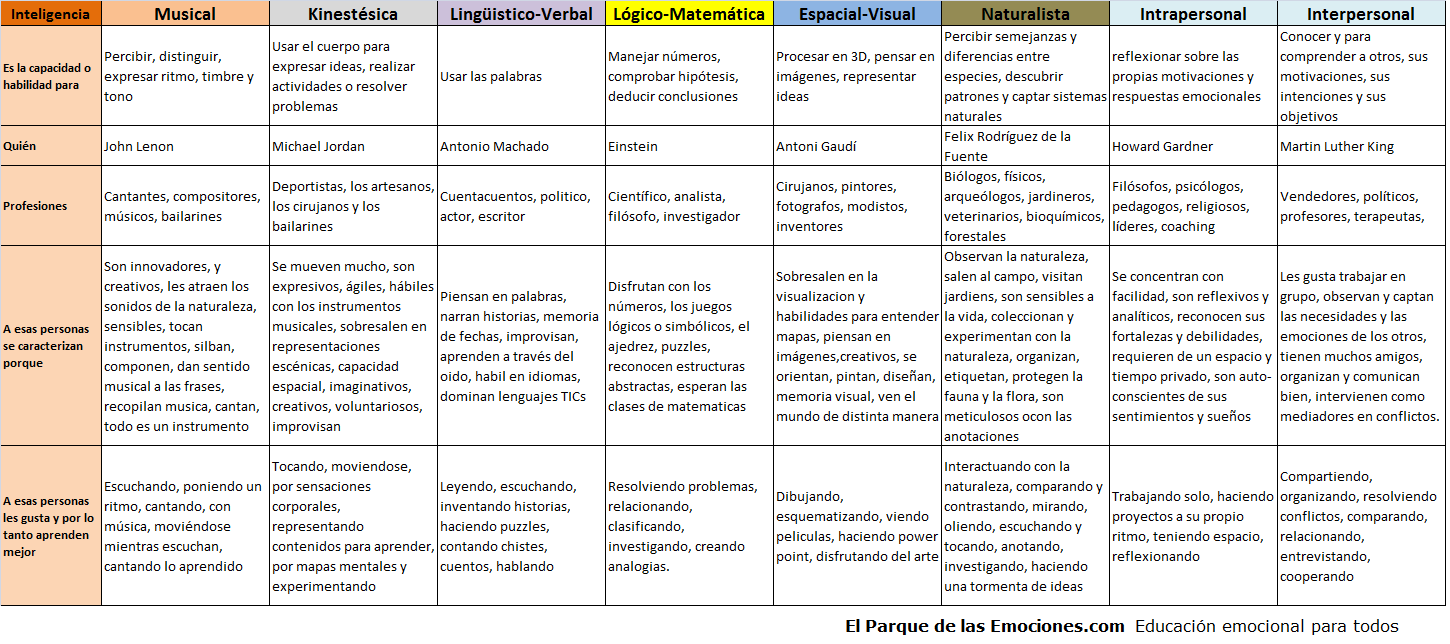 ACTIVIDADES PARA ALUMNADO CON RECORRIDO EN EL IES1.- Resume en una frase tu paso por el IES.2.- Comenta qué cosas has aprendido a lo largo de estos años.3.- Comenta alguna anécdota divertida que te haya pasado.4.- Cuenta cómo algún profesor te ayudó en alguna ocasión.5.- Si tuvieras que dar un consejo a alguien más pequeño que entra nuevo al IES, ¿qué le dirías?6.- ¿Cómo te gustaría acabar el instituto?7.- ¿Cómo te ves en 10 años?8.- Vemos el video “Si yo puedo, tú puedes”. ¿Qué opinas? ¿Te gustaría hacer algo parecido? ¿Por qué?9.- ¿Cuál es tu principal obstáculo en el instituto?10.-Elaboramos plan individual para conseguirlo.IDEAS PARA LA MEJORA DE LA ACTITUD1. Renuncia a la necesidad de tener siempre la razón.  Muchas discusiones comienzan y se prolongan solo porque nos aferramos al deseo de tener la razón. Sin embargo, en muchas ocasiones conviene preguntarse si es más importante tener la razón, con todo el desgaste psicológico que ello conlleva, que mantener la serenidad.2. Renuncia al impulso de quejarte. Cuando las quejas no conducen a ninguna parte, no nos llevan a un plan para cambiar lo que nos molesta, generalmente solo sirven para generar aún más malestar. No se trata de que sufras pasivamente todo lo que te sucede, pero si quieres cambiar algo, ¡hazlo! No te quedes sentado lamentándote.3. Renuncia a criticar. Criticar a los demás significa que estamos destinando demasiados recursos a valorar lo que hacen o dejan de hacer, en vez de concentrarnos en cómo podemos mejorar nosotros mismos.4. Renuncia a la necesidad de impresionar a los demás. No obstante, si existe algo que te hace infeliz, es vivir según los cánones de los demás, deseando impresionarlos. Ese tipo de pensamiento te alejará de tu esencia, hasta tal punto que puede terminar vaciando tu vida de sentido.5. Renuncia a las etiquetas. Cuando etiquetas a alguien o a ti mismo, inmediatamente pierdes de vista toda la riqueza que no cabe en esa etiqueta. Por tanto, asegúrate de usar la menor cantidad de etiquetas posible.6. Renuncia a vivir siguiendo las expectativas. Muchas personas viven amargadas debido a que alimentan expectativas irreales. Así, pasan toda su vida saltando de una desilusión a otra y de una decepción a la siguiente. El problema radica en que esperan demasiado de los demás o de sí mismos, por lo que cada dosis de realidad es un duro golpe.7. Renuncia al odio. Tanto el odio como el rencor son sentimientos extremadamente dañinos para quien los experimenta, por lo que lo más sabio es dejarlos ir. En su lugar, deberíamos alimentar sentimientos de amor, compasión y comprensión.8. Renuncia a la resistencia al cambio. Resistirse implica aferrarse a algo que ha quedado obsoleto, además de someterse a un estrés completamente innecesario. Solo cuando aceptamos el cambio, logramos abrir puertas donde antes había muros.9. Renuncia a la culpa. Renunciar a la tendencia a culpar a los demás por lo que tienes o no tienes, por lo que se sientes o no sientes, por lo que te ha pasado o no te ha pasado, es la mejor manera para tomar las riendas de tu vida.DEJOCOJOHABILIDAD buenaPUNTO SUPER FUERTE, soy buenísimaALGO FUERTE, se me da bienNI FU NI FAALGO DÉBIL, se me da regularPUNTO SUPER DÉBIL, soy lo peorHABILIDAD malilla¡ES UNA DE MIS PASIONES!!!Bueno en matemáticasMalo en matesCon lógicaIdeas bomberoPlanificarImprovisarJuegos de mesaAnti juegosIdiomasMalo en idiomasEscribo bienEscribo malVendo bienNo vendería nadaHablo bien en públicoHablo mal en públicoActúo bienActúo de penaCoordinaciónDescoordinadaFuerza físicaPoca fuerzaPracticar deporteSedentarioSé de deportesNi idea de deportesManitas ChapuceraConducciónConduzco malSé de vehículosSin vehículosBueno en videojuegoCero videojuegosSe de informáticaCero informáticaHacer magiaNo sé de magiaMalabaresDescoordinadaRápidaLentaLimpiaSuciaBailarArrítmico CantarCanto faltalCon ritmoA rítmicaSé de músicaNi idea  de músicaSé de cineAnti cineCreativo, originalRígido, copiotaDibujo bienNo sé dibujarHago buenas fotosNo hago fotosModa y estéticaAnti estéticaGuapaFeaRedes socialesAnti-redesSalir de fiestaNo me gusta la fiestaCocino bienCocino malSociableTímidoAyudar A mi rolloCuidar genteNo sé cuidarBueno con niñosMalo con niñosAconsejarNo aconsejo bienSensibleInsensibleEmpatíaEgocéntricoDiscretaCotillaEnseñarNo enseñoAltruistaInteresadaEspíritu críticoConformistaPolíticaNo políticaMente de negocioNo me van negociosLíderSeguidorConfío en los demásDesconfiadaSeguro de sí mismaInseguraPerfeccionistaDejadoCuidadosaDespistadaFlexibleIntransigenteIniciativa Sin iniciativaOptimistaPesimistaPerseveranteMe rindo prontoPacienteImpacienteValienteMiedicaAventureraInmovilista ViajarSin viajesNaturalezaCiudad